10.3 Evaluating Expressions In math, “evaluate” means _______________________________________________________There are times when you will be given an expression and asked to evaluate it given the value of the variable(s) within itFor example – Solve the following expression (2y + 4) if:y = 1y = 3Sometimes, you are asked to create a table of values using an expression such as the example on page 367.Show You Know. Complete the practise question on the bottom of page 367How many line segments are in Figure 12 of this pattern?10.4 Graphing Linear EquationsA linear relation is a ________________ made by ________________________________ that results in ________________________________________________ on a _________________ __________________.A graph is a visual way to show how ________________________________________________ _____________________________.Show You Know:Imagine that for every pup in a cup, there are four fish at the store. Complete the table: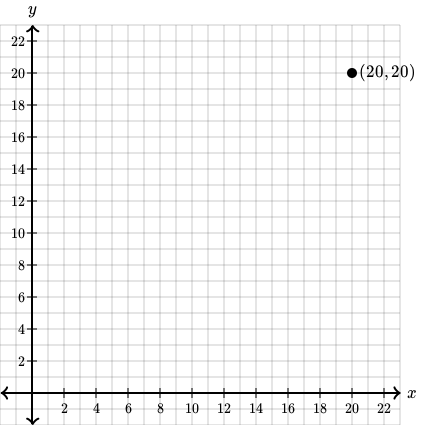 Graph the ordered pairsDescribe the pattern of points on your graph with:WordsDistances on a graphA relationshipName:Class:Date:Number of Pups, pNumber of Fish, fOrdered Pair (p, f)142831245